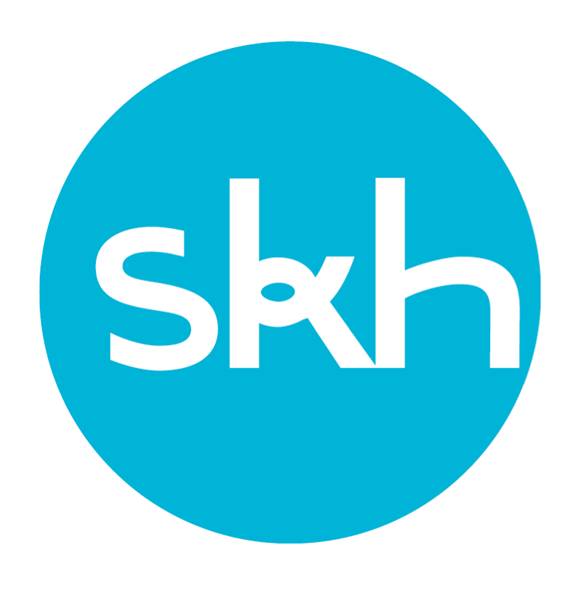 SKH-ISÄNNÖINTI OYPALVELUKUVAUS24.2.2022SKH ISÄNNÖINNIN PALVELUKUVAUSSopimukseen kuuluvat tehtävät hoidetaan arkisin toimiston työaikana. Kokoukset pidetään erikseen sovittavina aikoina.SKH voi käyttää ulkopuolista asiantuntijaa palveluiden tuottamisessa.Lisäksi taloyhtiöltä veloitetaan Datavalvomo. Näitä tehtäviä ei voi erottaa tästä sopimuksesta.KOKOUKSETHallituksen kokousHallituksen kokous pidetään hallituksen päättämissä tiloissa. Kokousajankohta sovitaan puheenjohtajan kanssa tai edellisessä hallituksen kokouksessa. Kokouksessa käsitellään valmistellun esityslistan mukaiset asiat.Kokouksen valmisteluSKH huolehtii kokousajan ja -paikan sopimisesta sekä varaamisesta, kokouskutsun ja esityslistan laatimisesta ja toimittamisesta. Hallituksen puheenjohtajan tulee huolehtia, että kokousaika sovitaan viimeistään kaksi (2) viikkoa ennen kokousta.Kokouksessa raportoidaan aina (ei hallituksen järjestäytymis- eikä tilinpäätöskokous) vuokravalvonnan tilanne, tärkeimmät palvelupyynnöt, kulutusseuranta sekä osakkaiden ilmoittamat huoneistomuutostyöt. Kokouksen asialistalla on aina myös hallituksen päätöksiä edellyttävät asiat, kiinteistön korjausohjelma, käynnissä olevien hankkeiden tilanne sekä hallituksen ilmoittamat kokouskäsittelyä vaativat asiat. Hallituksen järjestäytymiskokouksessa ja tilinpäätöskokouksessa on omat esityslistat.Mikäli kokous on pidettävä pikaisesti tietyn asian käsittelemiseksi (ennakoimaton kokous), ei kokouksessa käsitellä normaalia raportointia. Kokouspöytäkirja on nähtävillä Talokanavassa kahden viikon sisällä kokouksesta. Pöytäkirja toimitetaan hallituksen jäsenille.Hallituksen jäsenillä on mahdollisuus tutustua kokouskäsittelyä odottaviin asioihin Talokanavassa. Hallituksen jäsenillä on mahdollisuus ilmoittaa kokoukseen halutut asiat joko Talokanavassa tai sähköpostitse osoitteeseen asiakaspalvelu@skh.fi tai suoraan isännöitsijälle. Ilmoitus tulee tehdä viimeistään kaksi (2) viikkoa ennen kokousta.Kutsu ja esityslista toimitetaan hallitukselle viikkoa ennen kokousta sähköisesti (poikkeuksena akuutti kokoontumistarve). Esityslistan liitteet ovat nähtävillä Talokanavassa. Kokoukseen osallistuminenSKH osallistuu kokoukseen hallituksen niin tahtoessa sekä huolehtii kokouspöytäkirjan laatimisesta.Kokouksen jälkitoimetSKH huolehtii kokouspäätösten toimeenpanosta sekä kokouspöytäkirjan toimittamisesta hallituksen jäsenille. Pöytäkirja julkaistaan Talokanavassa ja lisäksi pöytäkirja toimitetaan sähköisesti hallituksen jäsenille (ilman liitteitä) kahden viikon kuluessa kokouksesta. Hallituksen omatoiminen kokousMikäli hallitus pitää hallituksen omatoimisen kokouksen (kokous pidetty ilman isännöitsijää), SKH huolehtii pöytäkirjan julkaisemisesta Talokanavassa. Tällöin hallituksen puheenjohtajan tulee huolehtia kokouspöytäkirjan toimittamisesta asiakaspalvelu@skh.fi – osoitteeseen. Pöytäkirja julkaistaan viikon kuluttua sen toimittamisesta.Hallituksen kokouspalkkiotSKH maksaa hallituksen kokouspalkkiot kahdesti vuodessa yhtiökokouspäätöksen ja pöytäkirjamerkintöjen sekä hallituksen jäsenen yhteystietolomakkeen (liitteenä) mukaisesti. Näin on riippumatta siitä, onko kyse esimerkiksi kokous-, kuukausi- tai toimikausipalkkiosta.YhtiökokousKokouksen valmisteluSKH huolehtii kokousajan ja -paikan sopimisesta sekä varaamisesta, kokouskutsun ja esityslistan laatimisesta ja toimittamisesta osakkeenomistajille lain ja yhtiöjärjestyksen sekä hallituksen päätöksen mukaisesti. Kokouskutsu toimitetaan yhtiöjärjestyksen ja Asunto-osakeyhtiölain määräysten mukaisesti. Kutsu toimitetaan osakkaille lain mukaisissa määräajoissa.Tieto kokousajankohdasta ja -paikasta on hallituksen nähtävillä Talokanavassa, kun se on päätetty. Kokoukseen osallistuminenSKH:n edustaja ja ensisijaisesti taloyhtiön isännöitsijä osallistuu kokoukseen sekä laatii kokouspöytäkirjan.Kokouksen jälkitoimetSKH huolehtii kokouspäätösten toimeenpanosta sekä pöytäkirjan tarkastuksen suorittamisesta. SKH toimittaa pöytäkirjan osakkeenomistajille sen jälkeen, kun pöytäkirja on allekirjoitettu.Kokouspöytäkirja on nähtävillä Talokanavassa kahden viikon sisällä kokouksesta. Taloyhtiön korjaustoimintaan liittyvä kokous ja muu asukas- tai osakastilaisuusSKH huolehtii tilaisuuden ajan ja -paikan sopimisesta sekä varaamisesta. SKH laatii kutsun ja huolehtii kutsun toimittamisesta hallituksen erillisestä pyynnöstä. SKH:n edustaja osallistuu tilaisuuteen ja toimii kokouksen sihteerinä hallituksen pyynnöstä.KokouspalkkiotHallituksen kokouspalkkiot sekä muut taloyhtiön vahvistamat palkkiot maksetaan vuosittain.Hankekokousten kokouspalkkiot maksetaan hallituksen jäsenten tai muiden taloyhtiön korjaushanketyöryhmään kuuluvien osallistumisesta korjaushankkeisiin liittyviin kokouksiin, joita ovat mm. korjaushankkeen suunnittelukokous, korjaushankkeen työmaakokous ja korjaushankkeen urakkakokous. Maksatus tapahtuu yhtiökokouspäätöksen ja kokouksiin osallistumisten mukaan. SKH-HALLINTOPALVELUSopimukset ja sopimusmuutoksetTässä asiakohdassa mainitut tehtävät eivät koske taloyhtiön tilauksiin ja korjaushankkeisiin liittyviä sopimuksia. Huolto- ja siivoussopimusten kilpailutus ja laadintaedellytykset on käsitelty kohdassa 3.7.3 Huolto- ja siivoustoiminta.Taloyhtiön voimassaolevat sopimukset, kuten huolto-, isännöinti-, jätehuolto- ja vuokrasopimukset, ovat nähtävillä Talokanavassa. Vakuutussopimukset päivitetään vuosittain.Sopimusten hallintaTaloyhtiön voimassaolevat sopimukset tallennetaan Talokanavaan ja ne ovat siellä hallituksen nähtävillä. Palveluntuottajan ilmoittamat hinnan tarkistukset tiedotetaan hallitukselle viikkokirjeellä ja ne julkaistaan Talokanavassa.Voimassa olevat sopimuksen uusitaan tai päivitetään hallituksen päätöksen mukaisesti.SKH tiedottaa Taloyhtiötä palveluntuottajan ilmoittamasta sopimusmuutoksesta hallituksen jäsenille ja asia kirjataan talokanavaan.SKH suorittaa sopimuskatselmuksen (kehityskeskustelu palveluntuottajan kanssa) hallituksen päätöksen mukaisesti.Tarvittaessa SKH hoitaa sopimuksen kilpailuttamisen, laatii tarjouspyyntöasiakirjat, toimittaa saadut tarjoukset ja tarjousyhteenvedon hallitukselle sekä solmii uuden sopimuksen tai irtisanoo olemassa olevan sopimuksen hallituksen päätöksen mukaisesti.Häiriöt ja huomautuksetHuomautusSKH laatii sekä toimittaa huomautuksen hallituksen päätöksestä tai asukkaiden toimittamien kirjallisten häiriöilmoitusten (vähintään kaksi (2) ilmoitusta) perusteella. Huomautus toimitetaan aina myös osakkeenomistajalle tiedoksi, mikäli huoneisto ei ole osakkaan omassa käytössä. Annetut huomautukset näkyvät Talokanavassa asiaa käsittelevän palvelupyynnön liiteasiakirjoina. Huomauttaminen vastike-, vuokra- ja käyttökorvaussaatavista on käsitelty tämän sopimuksen kohdassa 3.4.3 vastike- ja vuokranvalvonta.Hallituksen varoitusHallituksen varoitukset laaditaan ja toimitetaan asunto-osakeyhtiölain mukaisesti kahden (2) viikon sisällä hallituksen päätöksestä.Annetut hallituksen varoitukset näkyvät Talokanavassa asiaa käsittelevän palvelupyyntöön liiteasiakirjoina. Varoitus toimitetaan aina kaikille huoneistossa kirjoilla oleville täysi-ikäisille henkilöille sekä huoneiston osakkaille. Huoneiston hallintaanottoSKH hankkii tarvittaessa täytäntöönpano kelpoisen tuomion ja huolehtii sen täytäntöönpanosta asunto-osakeyhtiölain mukaisesti. Hallintaanotossa käytetään tarvittaessa ulkopuolista palveluntuottajaa (kuten asianajotoimistoa). Osakerekisteröinti ja osakeluettelon ylläpitoSKH vastaanottaa, tarkistaa ja tarvittaessa pyytää osakkailta mahdolliset puuttuvat rekisteröintiasiakirjat (asiakirjoja pyydetään osakkaalta vain yhden (1) kerran). Kun kaikki tarvittavat asiakirjat on saatu, osakas merkitään taloyhtiön osakeluetteloon. Osakkeenomistajille, joita ei ole rekisteröity taloyhtiön osakkaiksi, toimitetaan tieto asiasta ja heitä kehotetaan toimittamaan rekisteröintiasiakirjat isännöitsijätoimistolle.Osakeluetteloon kirjataan myös osakkaan ilmoittamien yhteystietomuutokset.Taloyhtiön virallinen osakeluettelo sekä tiedot tehdyistä osakerekisteröinneistä näkyvät Talokanavassa ja ovat siten hallituksen nähtävillä.Ilmoitus verottajalle osakasmuutoksestaVerottajalle tarvittavat ilmoitukset osakasvaihdoksesta tehdään osakerekisteröinnin yhteydessä.Osakkaan tai taloyhtiön lunastusmenettelySKH hoitaa yhtiöjärjestyksen mukaisen osakkaan tai taloyhtiön lunastusmenettelyn yhtiöjärjestyksen ja lainsäädännön edellyttämän toimintatavan mukaisesti.YhtiöjärjestysmuutosYhtiöjärjestysmuutosesityksen laadinta, hyväksyttäminen ja laillistaminenHallitus tekee päätöksen yhtiöjärjestysmuutosesityksen laatimisesta. Hallitus päättää tilataanko työ SKH:lta vai joltakin ulkopuoliselta palveluntarjoajalta (esim. asianajotoimistolta).Yhtiöjärjestysmuutosesitykset käsitellään hallituksen kokouksessa ja hyväksytään yhtiökokouksessa. SKH laillistaa yhtiökokouksen hyväksymän muutoksen sekä hoitaa kaupparekisterimuutokset.SKH huolehtii uuden yhtiöjärjestyksen toimittamisesta osakkaille.Taloyhtiön omistaman huoneiston myyntiPäätös taloyhtiön omistaman huoneiston myyntitoimien aloituksesta tekee hallitus. Hallitus tekee päätöksen yhtiöjärjestysmuutosesityksen ja muiden osakeantiin sekä myyntiin liittyvien asiakirjojen laatimisesta. Hallitus päättää tilataanko työ SKH:lta vai joltakin ulkopuoliselta palveluntarjoajalta (esim. asianajotoimistolta). SKH valmistelee asian yhtiökokouksen päätettäväksi ja hoitaa tarvittaessa myynti/ (osakeanti) päätöksen jatkotoimista. SKH huolehtii hallituksen päätöksen mukaisesti kiinteistönvälittäjän hankkimisesta. SKH huolehtii väliaikaistodistuksen laatimisesta ja toimittamisesta huoneiston uudelle osakkaalle tai pantin haltijalle. SKH huolehtii osakekirjan tilaamisesta ja sen luovuttamisesta osakkaalle tai pantin haltijalle väliaikaistodistusta vastaan.Aloitteet, reklamaatiot ja riita-asiatAloitteet ja reklamaatiotSKH laatii kaupungille, kunnalle, taloyhtiön sopimuskumppanille tai muulle taholle toimitettavan aloitteen, vastauksen tai reklamaation hallituksen päätöksen mukaisesti.RiitaneuvottelutTaloyhtiön riitaneuvottelujen käynnistämisestä ja hoitamisesta huolehditaan hallituksen päätöksen mukaisesti. Tarvittaessa käytetään ulkopuolista palveluntuottajaa (esim. asianajotoimistoa). PelastussuunnitelmaPelastussuunnitelman laadintaPelastussuunnitelma laaditaan pelastustoimilain edellyttämällä tavalla. SKH huolehtii asukkaan turvallisuusohjeen toimittamisesta Talokanavaan sekä hallituksen päätösten mukaisesti.Pelastussuunnitelman päivitysPelastussuunnitelma päivitetään hallituksen päätöksen mukaisesti.RasitustodistusTaloyhtiön rasitustodistukset näkyvät Talokanavassa. Todistukset päivitetään vuosittain tammikuun loppuun mennessä.Asukasrekisteriote, pankkien saldotodistukset haetaan vuosittain tilinpäätöksen valmistumisen yhteydessä/tilinpäätöksen liitteeksi.Kaupparekisteri-ilmoituksetSKH huolehtii yhtiöjärjestystietojen, isännöitsijän, hallituksen jäsenten, toiminimenkirjoittajien tai tilintarkastajien tietojen muutoksista ilmoittamisen kaupparekisteriin.Henkilötietomuutokset ilmoitetaan hallituksen jäsenten ja tilintarkastajan valinnasta päättäneen yhtiökokouksen pöytäkirjan allekirjoittamisen jälkeen ellei ole tarkoituksenmukaista ilmoittaa muutoksia esimerkiksi yhtiöjärjestysmuutoksen yhteydessä. Yhtiöjärjestysmuutokset ilmoitetaan rekisteröitäväksi asian päättäneen yhtiökokouksen pöytäkirjan allekirjoituksen jälkeen. Osakepääoman korotus voidaan ilmoittaa rekisteröitäväksi vasta sen jälkeen, kun merkintähinnat on maksettu taloyhtiölle.Puheenjohtajan yhteystietojen päivitys KiinteistöliittoonHallituksen puheenjohtajan tiedot päivitetään Kiinteistöliitto Uusimaalle ja Kotitalo -lehteen.TietosuojaIsännöintiyritys huolehtii rekisterinpitäjän (taloyhtiö) oikeuksien ja velvollisuuksien toteuttamisesta taloyhtiön henkilötietojen käsittelyssä siinä määrin kuin sovittujen palveluiden laatu ja laajuus edellyttävät. Isännöintiyritys (käsittelijä) huolehtii suorittamaansa henkilötietojen käsittelyyn liittyvän, käsittelytoimia koskevan tietosuojaselosteen laatimisesta ja ylläpidosta. Taloyhtiön hallitus vastaa siitä, että taloyhtiöllä olevien henkilötietojen käsittely on lainmukaista. Taloyhtiön hallitus myötävaikuttaa isännöintiyrityksen käsittelijätehtävien hoitamiseen (esimerkiksi rekisteröidyn oikeuksien toteuttaminen) ja saattaa havaitsemansa käsittelyn riskit viipymättä isännöintiyrityksen tietoon.Tietosuoja SKH Taloyhtiössä: https://youtu.be/Ypfui8bFcuYSKH-ASIAKASPALVELUAsiakaspalvelu palvelee asumiseen liittyvissä asioissa puhelimitse ja sähköpostitse. Asukkaiden ja osakkaiden tilausten, varausten, maksumuutosten, yhteydenottopyyntöjen ja neuvonnan hoitaminen ja taloyhtiön tiedotteiden seuraaminen on myös mahdollista taloyhtiön kotisivujen kautta osoitteessa www.skh.fi.Isännöitsijätoimiston aukioloaikojen ulkopuolella tulee pikaista toimintaa vaativissa vahinkotapauksissa ilmoitus tehdä huoltoyhtiön tai talonmiehen päivystysnumeroon.Saunavuorojen varausten ylläpitäminen hoidetaan yleensä huoltoyhtiön toimesta. Muiden tilojen varausten hallinta (esim. kerhotilat, pesutuvat ja pyörävarastot) sekä taloyhtiön osakkaille tarjoamat valinnaiset lisäpalvelut hoidetaan taloyhtiön toimesta. Taloyhtiön tulee ilmoittaa yhteys- ja vastuuhenkilöt sekä toimintamallit (vikatilanteissa toimiminen, varauskäytännöt, avainten hallinta ja laskuttaminen) isännöitsijätoimistolle.TiedottaminenOsakas- ja asukastiedotteetSKH laatii ja toimittaa osakas- ja asukastiedotteet. Hallituksen tiedotteet laatii hallitus.Osakas ja asukastiedotteet julkaistaan hallituksen päätöksen mukaisesti Talokanavassa ja viikkokirjeellä.Ilmoitukset ja tiedotteetTaloyhtiölle osoitetut kaupungin, kunnan tai muun tahon toimittamat ilmoitukset ja tiedotteet näkyvät Talokanavan kirjeenvaihdossa sekä viikkokirjeessä. Yhtiön kantaa tai toimenpiteitä vaativat ilmoitukset ja tiedotteet toimitetaan hallituksen jäsenille.Kunnalliset ja alueelliset tiedotteetSKH toimittaa hallitukselle kaupungin, kunnan tai muun tahon taloyhtiölle lähettämät ilmoitukset ja tiedotteet.Tiedotteet julkaistaan Talokanava ja asiasta ilmoitetaan hallitukselle sähköpostitse.Tiedottaminen viranomaiskäynneistäMikäli huoneisto ei ole osakkaan omassa käytössä, SKH ilmoittaa huoneiston osakkaalle tiedossa olevista viranomaiskäynneistä.YhtiöjärjestysTaloyhtiön voimassa oleva yhtiöjärjestys on tallennettuna Talokanavassa ja se on hallituksen jäsenten nähtävillä.Järjestyssäännöt ja asukasohjeetTaloyhtiön järjestyssäännöt ja asukasohjeet ovat tallennettuna Talokanavassa ja ne ovat asukkaiden nähtävillä (mikäli asiakirjat on toimitettu SKH:lle).PorrasilmoitusSKH huolehtii porrashuoneilmoituksen tietojen ajantasaisuudesta. Porrasilmoitus uusitaan aina kahden (2) viikon kuluttua ilmoitustietojen muuttumisesta (esim. hallituksen jäsenmuutokset, huoltoyhtiön vaihtuminen) tai vähintään kerran vuodessa.Isännöitsijätoimisto toimittaa ilmoituksen huoltoyhtiölle, joka vastaa ilmoituksen toimittamisesta taloyhtiöön.IsännöitsijäntodistusSKH laatii ja toimittaa isännöitsijäntodistukset tilinpäätöstietoineen osakkeenomistajalle, osakkeita panttauksen nojalla hallussaan pitävälle tai kiinteistönvälittäjälle, jolla on voimassa oleva osakkeiden välitystä koskeva myyntitoimeksianto. Isännöitsijäntodistuksen voi tilata joko Talokanavan kautta, sähköpostilla (asiakaspalvelu@skh.fi) tai puhelimitse asiakaspalvelusta (09-530 8860). Todistus allekirjoitetaan sähköistä allekirjoitusta käyttäen ja se toimitetaan asiakkaalle sähköpostitse. Isännöitsijäntodistus toimitetaan tilaajalle viiden (3-5) arkipäivän sisällä tilauksesta.Hitas-enimmäishintalaskelmaSKH täyttää ja toimittaa Hitas-enimmäishintalaskelmakaavakkeen (taloyhtiön tiedoilla) osakkaalle isännöitsijätodistuksen liitteenä (vain Hitas -laatu- ja hintasäännellyissä taloyhtiöissä).AvainhallintaAvainhallinnan hoitamiseksi kiinteistölle asennetaan yksi putkilukko, jossa säilytetään taloyhtiön huoltoavainta taloyhtiön yleisiin tiloihin pääsemiseksi. Muut SKH:lle luovutetut avaimet ja lukostokaaviot toimitetaan lukitusliikkeelle. SKH ei säilytä tiloissaan taloyhtiön avaimia eikä asukkaiden turvalukkojen ym. avaimia. Huolto- ja yleisavainpatruunan avain luovutetaan lukitusliikkeestä kuittausta vastaan vain SKH:n nimeämälle taholle.Avaimet ja lukostokaaviotKaikki SKH:lle luovutetut taloyhtiön avaimet ja lukostokaaviot säilytetään lukitusliikkeessä.Huoneistojen lisäavaintilauksetSKH vastaanottaa ja toimittaa lukitusliikkeelle osakkaan tai hänen valtuuttamansa lisäavaintilaukset. Lukitusliike ja tilaaja sopivat avaimen luovutuksesta.Yleis-/huoltoavain tilauksetYleis- ja huoltoavaimien tilaaminen lukitusliikkeeltä tehdään SKH:n tai hallituksen päätöksen mukaisesti.Avainten luovutus urakoitsijalle ja palveluntuottajilleSKH ilmoittaa lukitusliikkeelle avaimen (avainpatruunan avain) luovutusoikeudesta palveluntuottajalle. Lukitusliike luovuttaa avaimen vain SKH:n ilmoitusta ja palveluntuottajan kuittausta vastaan.Sähkötolpan avainten hallinnointiSähkötolpan tai paikoitusalueen avainten hallinta (luovuttaminen ja palauttaminen) hoidetaan huoltoyhtiön tai lukitusliikkeen toimesta.Kulkukortit, aukaisulaitteet ja pantilliset avaimetSKH toimittaa kulkukortit, säätimet tai pantilliset avaimet (tilaaja voi myös noutaa) ja laskuttaa niistä tilaajaa. SKH huolehti pantin palauttamisesta tilaajalle avaimen, kulkukortin tai säätimen palauttamisen jälkeen.AsukastyytyväisyyskyselySKH tilaa ja organisoi asukastyytyväisyyskyselyn hallituksen päätöksestä.ArkistointiTaloyhtiölle hankitaan tarvittaessa arkistokaappi taloyhtiön materiaalin turvallista säilyttämistä varten. Arkistointi järjestetään ensisijaisesti taloyhtiön omissa tiloissa. Mikäli taloyhtiöllä ei ole sopivaa tilaa arkistolle, vuokrataan taloyhtiön materiaaleille säilytystila muualta.SKH arkistoi omissa tiloissaan kuluvan ja edellisen tilikauden materiaalin. Hankeasiakirjat säilytetään SKH:n tiloissa takuutöiden valmistumiseen asti, jonka jälkeen asiakirjat toimitetaan taloyhtiön arkistoon.SKH-TALOUSPALVELUTRahat ja pankkisaamisetPankkitilin saldo (päivän saldo) ja sijoitustilien tiliotteet näkyvät Talokanavassa.RahaliikenneSKH hoitaa taloyhtiön rahaliikenteen huolellisesti, viivytyksettä ja suunnitelmallisesti niin, ettei taloyhtiölle aiheudu tarpeettomia viivästyskuluja ym. seuraamuksia tai tulon menetyksiä.OstolaskutSKH huolehtii laskujen oikeellisuuden varmentamisen ja maksamisen. SKH toimittaa taloyhtiölle/sen hallitukselle tiedon viikon aikaisista laskutuksista viikkotiedotteen yhteydessä. Hallituksen tulee reklamoida virheelliset laskutukset välittömästi SKH:lle. Ostolaskut ovat nähtävillä Talokanavassa.Taloyhtiölle kuuluvien menojen korvaaminen Taloyhtiön hankinnat ja taloyhtiölle kuuluvat menot korvataan asianosaiselle selvityksen ja ostokuittien perusteella. www.skh.fi/kulukuitti  Kulun edelleen laskutusSKH edelleen laskuttaa taloyhtiön maksaman laskun tai sen osan asianosaiselta taloyhtiön kunnossapito-/korvausvastuulle kuulumattomalta osalta. Hallituksen tulee reklamoida virheelliset tai puuttuvat laskutukset välittömästi SKH:lle.SijoitustapahtumatSKH tallentaa taloyhtiön ylimääräiset käteisvarat määräaikaistilille tai sijoittaa ne hallituksen päätöksen mukaisesti.Vastike- ja vuokranvalvontaVastike- ja vuokravalvontaSKH valvoo vastike-, vuokra- ja käyttökorvaussuoritteita kuukausittain. Edellisen kuukauden raportit ovat hallituksen nähtävillä seuraavan kuun 15. päivään mennessä.Maksutavoitteiden tarkistaminenOsakkeenomistajan on ilmoitettava yhtiölle huoneistossa asuvien tai sitä muuten käyttävien henkilöiden lukumäärä, jos henkilömäärä on vastikkeen maksuperusteena. Tällaisten maksujen osalta taloyhtiön maksutavoitteet tarkistetaan kerran vuodessa huoneistojen asukaslukumäärien tarkistamiseksi.Asukasrekisteriotteet noudetaan väestörekisterikeskuksesta tammikuun loppuun mennessä taloyhtiön maksutavoitteiden tarkistamiseksi. Isännöitsijätoimisto ei ylläpidä asukasluetteloa/talonkirjaa.Vastikelaskujen toimitusVastikelaskut toimitetaan osakkeenomistajille ja taloyhtiön vuokralaisille viimeistään kaksi (2) viikkoa ennen vastikekauden muuttumista, ellei yhtiökokouksesta muuta johdu. Taloyhtiön saatavaluettelo on nähtävillä Talokanavassa. Raportti päivitetään kuukausittain niin, että edellisen kuukauden saatavaluettelo on nähtävillä seuraavan kuukauden 15. päivään mennessä.Huomautus vastike-, vuokra- ja käyttökorvaussaatavistaSKH lähettää huomautuskirjeen vastike-, vuokra tai käyttökorvausrästeistä. Ensimmäinen huomautus toimitetaan maksajalle aikaisintaan seitsemänpäivää eräpäivästä. Samasta saamisesta ei huomauteta uudestaan, vaan se viedään perintään. Alle 60 euron saamisia ei viedä perintään ilman hallituksen nimenomaista päästöstä asiasta.Hallintaanottomenettely vastikerästien johdostaHallituksen varoitusSKH laatii ja toimittaa hallituksen varoituksen asunto-osakeyhtiölain mukaisesti, jos osakkaalla on rästissä kahden - kolmen kuukauden vastikerästiä vastaava summa.Annetut varoitukset näkyvät Talokanavassa asiaa käsittelevän palvelupyyntöön liiteasiakirjoina. Varoitus toimitetaan aina kaikille huoneistossa kirjoilla oleville täysi-ikäisille henkilöille sekä huoneiston osakkaille. Huoneiston hallintaanottoSKH hankkii täytäntöönpano kelpoisen tuomion ja huolehtii täytäntöönpanosta asunto-osakeyhtiölain mukaisesti. Hallintaanotossa käytetään tarvittaessa ulkopuolista palveluntuottajaa (kuten asianajotoimistoa). Vastike-, vuokra- ja käyttökorvaussaatavien perintäSKH käynnistää perintäprosessin kahden (2) kuukauden taloyhtiön saatavien perimiseksi. Perinnässä käytetään ulkopuolista palveluntoimittajaa. Ennen perintään siirtämistä asiasta lähetetään maksuhuomautus.Perintäprosessin vaiheet on nähtävillä asiaa käsittelevässä palvelupyynnössä Ylimääräiset vastikkeetSKH perii ylimääräisen vastikkeen yhtiökokouksen päätöksen mukaisesti tai hallituksen päätöksellä (edellyttää yhtiökokouksen valtuutusta periä ylimääräinen vastike, osakkaille ilmoitetaan hallituksen päätös ja perusteet). Käyttökorvausten laskutusSäännölliset käyttökorvaussuoritteet laskutetaan kuukausittain vastikkeenmaksun yhteydessä. Huoneistokohtaisesti mitatun vedenkulutuksen tasauslasku toimitetaan kerran vuodessa taloyhtiön ilmoittamien mittarilukemien mukaisesti.Käyttöön perustuvien käyttökorvausten (ei säännöllisesti vastikkeiden yhteydessä maksettavat käyttökorvaukset) laskeminen ja laskuttaminen tulee ensisijaisesti hoitaa taloyhtiön toimesta. Taloyhtiön nimeämä vastuuhenkilö tilittää maksut taloyhtiön tilille 1-2 kertaa vuodessa.KirjanpitoKuukausittainen kirjanpitoSKH hoitaa tilin avaamisen, tilitapahtumien tiliöinnin ja kirjaamisen sekä tarvittavat täsmäytykset. Kirjanpidon väliraportti (tuloslaskelma, tase, talousarviovertailu, vastikerahoituslaskelma ja korjaustilierittely) julkaistaan Talokanavassa seuraavasti: tilikausi päättyy 31.12.: 30.6. tilanne 30.9. mennessä, poikkeava tilikausi: kuuden (6) kuukauden tilanne viimeistään yhdeksän (9) kuukauden kuluttua tilikauden alkamisesta.Erillisselvitysten laadintaErillisselvitys on tilintarkastajan, hallituksen tai yhtiökokouksen pyynnöstä tai muusta syystä suoritettava erillistoimi. Erillisselvityksillä tarkoitetaan poikkeuksellisia, normaaleja suunnittelu- tai vaihtoehtolaskelmia laajempia selvityksiä, joissa käytetään yleensä hyväksi useampien vuosien kirjanpitoaineistoa.Verotuksen tarkastusSKH tarkistaa verotuspäätökset sekä hoitaa mahdollisten muutosten ilmoittamisen verotuksen oikaisulautakunnalle hallituksen päätöksen mukaisesti.Verohallintoon laadittavat ilmoituksetSKH laatii ja toimittaa tuloveroilmoituksen veroviranomaisille vuosittain neljän (4) kuukauden kuluessa tilikauden päättymisestä.Tilinpäätöksen laadintaSKH laatii tilinpäätösehdotuksen hallitukselle ja lopullisen tilinpäätöksen yhtiökokoukselle. Tilinpäätös laaditaan tilikauden päätyttyä ja se on nähtävillä Talokanavassa. Tilinpäätös käsitellään hallituksen varsinaista yhtiökokousta valmistelevassa kokouksessa.TilinpäätöstilastotSKH toimittaa Kiinteistöalan tilinpäätöstilasto- tms. tiedot Tilastokeskuksen erillisestä vaatimuksesta.Tilintarkastuksen järjestäminenSKH järjestää tilintarkastuksen lain ja taloyhtiön yhtiöjärjestyksen mukaisesti.LainatLainan kilpailutus ja nostoLainan kilpailuttaminen, panttikirjojen hakeminen/luovuttaminen ja lainan nostaminen tehdään yhtiökokouksen päätösten mukaisesti.Lainojen hoitaminenKorot ja lyhennykset sekä määräaikaisten tai ylimääräisten osakassuoritusten jälkeen suoritettavat lainalyhennykset suoritetaan lainanhoitosuunnitelman mukaisesti. SKH huolehtii lainanlyhennysohjelman päivittämisestä lainaosuussuoritusten yhteydessä.Huoneistokohtaisen lainaosuuslaskelman laadintaHuoneistokohtainen lainaosuuslaskelma laaditaan osakkaan tilauksesta.Panttikirjojen hallintaSKH huolehtii panttikirjojen hallinnoinnista.Panttikirjat pyritään muuttamaan sähköiseksi. SKH tekee Maanmittauslaitokselle muuntohakemuksen vapaista panttikirjoista. Sähköinen merkintä lainhuuto- ja kiinnitysrekisterissä korvaa kirjallisen panttikirjan. Talousarvion laatiminenSKH laatii talousarvioehdotuksen hallitukselle ja yhtiökokoukselle.ALV-laskelmatTodistus energiahyödykkeen hintaan sisältyvästä alv:staSKH laatii laskelman energiahyödykkeen hintaan sisältyvästä alv:sta arvonlisäverovelvollisessa käytössä olevan tilan osalta osakkaan tai vuokralaisen pyynnöstä.Laskelman kiinteistön arvonlisäverovelvolliseksi hakeutumisen vaikutuksistaLaskelman laatiminen arvonlisäverovelvolliseksi hakeutumisen vaikutuksesta tehdään hallituksen tilauksesta erillisselvityksenä.TYÖSUHDEASIATTyöntekijän rekrytointi ja työhön perehdytysSKH laatii työpaikkailmoituksen, haastattelee hakijat (enintään kolmen hakemusten perusteella valitut ehdokkaat) SKH:n tiloissa työaikana sekä tekee valintaesityksen hallitukselle. Kirjallinen työsopimus tehdään hallituksen valitseman työntekijän kanssa. Työsopimus laaditaan työsopimuslakia noudattaen. Työtehtävien sisältö sekä muut tarvittavat ohjeet käydään läpi ja ohjeistetaan työntekijän kanssa. Tarvittaessa käytetään ulkopuolista palveluntuottajaa.TyöterveyshuoltoSKH järjestää lainmukaisen työterveyshuollon.Vuosiloma-, sairasloma- ja sijaisuusjärjestelytSKH organisoi työntekijän vuosi- ja sairaslomajärjestelyt työehtosopimuksen ja työlainsäädännön mukaisesti sekä hoitaa sijaisuusjärjestelyt hallituksen näin päättäessä.PalkanlaskentaTyöntekijän kuukausipalkat maksetaan työsopimuksen mukaisesti siten, että taloyhtiön työntekijöiden palkat maksetaan kuukauden 20. päivä. SKH hoitaa myös kiinteään kuukausipalkkaan kuulumattomien palkkioiden hyväksymisen ja maksamisen.Ilmoitukset ja maksusuoritteet verottajalle sekä vakuutus- ja eläkelaitoksilleTyönantajan- ja työntekijän lakisääteiset maksut suoritetaan palkkakirjanpidon perusteella (sosiaalivakuutusmaksujen tilittäminen maksukuukausittain eläkevakuutuslaitokselle, ennakkopidätys- ja työnantajan sosiaaliturvamaksujen tilittäminen verohallintoon). SKH hakee sairauslomakorvaukset Kansaneläkelaitokselta.SKH-VUOKRAUSPALVELUTSKH huolehtii Taloyhtiön omistamien tilojen ja autopaikkojen vuokraamisesta ja vastaa vuokrasopimuksen elinkaaren aikaisista tapahtumista (esim. sopimusmuutokset, vuokrankorotukset ja häädöt tai irtisanomiset). Huoneistojen vuokrauksessa noudatetaan huoneistojen vuokrauksesta annettuja lakeja (AHVL ja LHVL), hyvää vuokratapaa sekä taloyhtiön vuokrausstrategiaa.Autopaikkojen vuokrausAutopaikkalistaa ja autopaikkojen jonotuslistaa ylläpidetään taloyhtiön autopaikkasääntöjen mukaisesti. Vapautuneesta autopaikasta ilmoitetaan jonotuslistan mukaisesti jonossa seuraavana olevalle. Autopaikkalistaa ja maksajatietoja päivitetään säännöllisesti. Taloyhtiön omistamista autopaikoista ei laadita kirjallisia vuokrasopimuksia taloyhtiön osakkaiden/asukkaiden kanssa. Kirjallisia sopimuksia laaditaan vain taloyhtiön erillisestä pyynnöstä.Autopaikkalistat ovat hallituksen nähtävillä Talokanavassa.Asuin- tai liikehuoneiston vuokrausHuoneiston tarkastaminen ja vuokran määritys, huoneiston markkinointi, vuokralaisten hakemusten käsittely, huoneiston esittely, vuokralaisen valinta sisältäen luottotietojen tarkistamisen, sopimuksen tekeminen, vuokravakuuden vastaanottaminen ja avainten luovutus tehdään hallituksen erillisestä toimeksiannosta.VuokrankorotuksetVuokrankorotuksen laskeminen ja vuokrankorotuskirjeen ja -maksulomakkeiden toimittaminen vuokralaiselle toteutetaan marraskuussa. Korotukset astuvat voimaan vuosittain tammikuun alusta.Taloyhtiön omistamien tilojen vuokrankorotukset tehdään vuokrasopimuksen ehtojen mukaisesti.Vuokrasuhteen päättäminenVuokrasuhteen päättyessä SKH vastaanottaa vuokralaisen kirjallisen irtisanomisilmoituksen ja tiedottaa siitä hallituksen jäseniä (vuokralaisen irtisanomisilmoituksen toimitetaan hallitukselle sähköpostitse) tai vuokranantajan irtisanoessa laatii irtisanomisilmoituksen hallituksen päätöksen mukaisesti. SKH suorittaa huoneiston luovutustarkastuksen ja huolehtii vuokravakuuden palauttamisesta.Vuokralaisen häätöHäätöpäätöksen hakeminen käräjäoikeudelta vuokrasuhteen irtisanomisajan päätyttyä tai vuokrasuhteen muuten päätyttyä tehdään tarpeen tullen. Tarvittaessa käytetään ulkopuolista lakimiestä tai muuta toimijaa. Tilanteen niin vaatiessa ulosottomies hoitaa häädön.HuoneistokatsastusTaloyhtiön omistaman huoneiston kunnon silmämääräinen arvioiminen vuokratason määrittämiseksi ja mahdollisten taloyhtiön vastuulle kuuluvien korjausten tai puutteiden toimenpiteiden raportointi suoritetaan hallituksen erillisestä tilauksesta. Huoneistokatsastuksesta laaditaan kirjallinen raportti. SKH-YLLÄPITOPALVELUTSKH- Tilaukset ja hankinnatTilaukset erottuvat korjaushankkeista siten, että niitä ei suunnitella (ei tehdä tarkkoja työselityksiä), valvota eikä yleisesti vakuuksia aseteta (takuutarkastusta ei pidetä). Tilausten ja hankintojen osalta SKH hoitaa tilausmäärittelyn laatimisen, sekä tarvittaessa hinta-arvion/tarjouksen pyytämisen tai työn kilpailutuksen. SKH hoitaa työn tilaamisen eikä tilauksia hyväksytetä hallituksella kuin vain hallituksen erillisestä pyynnöstä. Tilaustyyppisestä korjaustyöstä laaditaan pienurakkasopimus, mikäli työn kustannukset tai monimuotoisuus sitä edellyttävät. Tämän asiakohdan mukaisissa tilauksissa palveluntuottaja vastaa työnjohdollisista tehtävistä ja työn asianmukaisesta suorittamisesta. Palveluntuottajan velvollisuus on tiedottaa työn etenemisestä sekä valmistumisesta.Tilauksille tilataan erillinen valvonta vain hallituksen päätöksellä, taloyhtiö vastaa valvontakustannuksista.Korjausohjelma SKH:n monialainen isännöintiorganisaatio mahdollistaa suunnitelmallisen ja ennakoidun korjaussuunnittelun. Asunto-osakeyhtiölain vaatiman kunnossapitotarveselvityksen laadinta on SKH Isännöinnissä arkea. Ammattimainen korjausten suunnittelu mahdollistaa toimivat projektikokonaisuudet, projektien keskinäisen ajoituksen, projektien oikea-aikaisuuden sekä hintatietouden.On tärkeää, että hallitus on mukana päivittämässä taloyhtiön korjausohjelmaa ajantasaiseksi ja yhtiön tahtotilaa vastaavaksi.Taloyhtiön korjausohjelma näkyy Talokanavassa. Korjausohjelma kattaa asunto-osakeyhtiölain 6 luvun 3 § vaatimat tiedot yhtiön korjaustarpeesta ja kunnossapitohistoriasta. Sisällöltään korjausohjelma on asunto-osakeyhtiölain vaatimaa laajempi. Siihen pyritään kirjaamaan korjausten kustannusarvio. Hallitus käsittelee korjausohjelmaa tarvittaessa kokouksissaan ja korjausohjelma hyväksytetään vuosittain varsinaisessa yhtiökokouksessa.Huolto- ja siivoustoimintaHuolto- ja siivoustyön laadunseurantaSKH käsittelee huolto- ja siivoustyöstä isännöitsijätoimistolle ilmoitetut palautteet ja läpikäy ne yhdessä palveluntuottajan kanssa. Hallituksen päättäessä SKH huolehtii kehityskeskusteluiden sekä erillistoimenpiteiden käynnistämisestä.Huolto- ja siivousliikkeiden tilauksetSKH seuraa huolto- ja siivousliikkeiden tilaamia tai erikseen laskuttamia töitä tarkistaen laskun vastaavan SKH:n tekemää tilausta. Huolto- tai siivousohjelman laadinta ja kilpailutusMikäli huolto- tai siivoustöissä käytetään ulkopuolista palveluntuottajaa, tulee sopimussuhteen perustua huolto- tai siivousohjelmaan, jossa määritellään vastuurajat, laadullinen taso ja toimenpiteiden syklitSKH laatii (tai päivittää) huollon tai siivouksen tehtäväluettelon sopimuksen tekoa (tai päivittämistä) varten. Sopimukset kilpailutetaan hallituksen päätöksen mukaisesti. SKH laatii tarjouspyyntöasiakirjat, toimittaa saadut tarjoukset ja tarjousyhteenvedon hallitukselle sekä solmii uuden sopimuksen.Huolto- tai siivousohjelman kilpailutus voimassaolevalla huolto- tai siivousohjelmallaVoimassa oleva huolto- tai siivousohjelma kilpailutetaan hallituksen päätöksen mukaisesti. SKH laatii tarjouspyyntöasiakirjan, toimittaa saadut tarjoukset ja tarjousyhteenvedon hallitukselle sekä solmii uuden sopimuksen.Jos voimassa oleva huolto- tai siivoussopimus päivitetään ilman kilpailutusta, menetellään tämän sopimuksen kohdan 2.1.2 Sopimuksen uusiminen tai päivittäminen mukaisesti.Taloyhtiön energiatodistusEnergia- ja ympäristöasiat kasvattavat merkitystään jatkuvasti. Taloyhtiöllä tulee olla lain mukainen voimassa oleva energiatodistus. 

Kulutuspoikkeamiin kiinnitetään aina huomiota ja niiden syyt selvitetään. Energiatodistus toimitetaan vuosittain osakkaille osana tilinpäätösmateriaalia.  SKH:n tavoitteena on, että jokaisen korjauksen hankesuunnittelun yhteydessä arvioidaan energiatehokkuuden parantamismahdollisuuksia. Talokanavan kautta myös osakkaat voivat olla yhä tietoisempia taloyhtiön energiankulutuksesta. Talokanavassa on nähtävissä Datavalvomon näkymä taloyhtiön kulutukseen.Vahinko- ja korjaustapahtumatSKH huolehtii vahinko- ja korjaustapahtumien hoitamisesta. SKH tilaa tarvittaessa selvitykset (kartoitukset, suunnittelut), toimenpiteet ja mahdollisen valvonnan ulkopuoliselta palveluntuottajalta.Kaikista isännöitsijätoimistolle ilmoitetuista vahinko- ja korjaustapahtumista on nähtävillä palvelupyyntö. Taloyhtiössä havaituista vesivahingoista tiedotetaan aina hallitusta sähköpostitse viimeistään viikkokirjeessä.RikosilmoitusSKH laatii ja toimittaa tarvittaessa rikosilmoituksen poliisille taloyhtiöön kohdistuneesta rikoksesta sekä laittaa vireille korvausvaateet käräjäoikeudessa. Rikosilmoitus laaditaan mm. murto- ja ilkivaltatapahtumista. SKH huolehtii myös tapahtuman todentamisesta.Ilmoitus on nähtävillä asiaa käsittelevällä palvelupyynnöllä. Tieto taloyhtiössä tapahtuneista rikostapahtumista tiedotetaan viikkokirjeen muodossa hallitukselle.VahinkoilmoitusSKH laatii vahinkoilmoituksen vakuutusyhtiöön (käytetään ulkopuolista vakuutusmeklaria), mikäli vahingosta tai rikoksesta aiheutuneet kustannukset ylittävät vakuutussopimuksen omavastuun. Asian hoitamisessa käytetään tarvittaessa ulkopuolista palveluntuottajaa. Vahinkotapahtuman tiedot (vahinkoseurantailmoitus, korvauspäätös, laskut, rikosilmoitus) kirjataan asiaa käsittelevälle palvelupyynnölle tai Talokanavaan. Vakuutustapahtumien hoidossa käytetään vakuutusmeklaria, joka laatii vahinkoilmoitukset vakuutusyhtiölle.HätätyöSKH:lle ilmoitetussa hätätyötapauksessa, jossa taloyhtiö, sen asukkaat tai rakenteet ovat välittömässä vaarassa, SKH tilaa tarvittavat toimenpiteet tilanteen edellyttämällä toimeksiannolla. Työajan ulkopuolinen päivystys tulee olla järjestetty huoltoliikkeen tai muun palveluntuottajan päivystyksen kautta. Työajan ulkopuolisen päivystyksen järjestäminen on hallituksen vastuulla.Huoneistokohtaiset muutostyötSKH toimittaa huoneiston muutostyöohjeistuksen ja ilmoituslomakkeet osakkeenomistajalle. Luvan myöntäminen muutostyöilmoituksen perusteella, sekä tarvittaessa sisällön hallituksella hyväksyttäminen, esimerkiksi talon julkisivuun vaikuttavien töiden ja huoneiston ulkopuolelle ulottuvien töiden osalta. Kun kyseessä on laajempi saneeraus, esimeriksi märkätilan laajennus, keittiön siirto, tulisijan rakentaminen, ensimmäinen ilmalämpöpumppu, ensimmäinen parvekelasitus tai käyttötarkoituksen muutos, asia viedään aina tiedoksi hallitukselle ennen etenemisluvan myöntämistä.SKH valvoo taloyhtiön etua ja työn dokumentointia asunto-osakeyhtiölain edellyttämällä tavalla osakkaan SKH:lle ilmoittamassa huoneiston muutostyössä.TALOYHTIÖN KORJAUSTOIMINTA / KORJAUSHANKKEETSKH isännöintimallin mukainen projektinjohto tuo enemmän osaamista ja aikaa projekteille sekä vastaa siitä, että oikeat asiat tehdään oikeaan aikaan. SKH toimii isännöitsijän ja hallituksen tukena erilaisissa korjaushankkeissa. Projektinjohtaja vastaa korjaushankkeen läpiviennistä sekä projektiviestinnästä. Projektinjohtaja huolehtii lisäksi yhdessä hallituksen ja hankkeen pääsuunnittelijan kanssa siitä, että hankkeen organisaatio on tarkoituksenmukainen ja tarvittava osaaminen ja resurssit ovat projektiin hankittu. SKH:n projektinjohto on selvitetty tarkemmin täällä: https://www.skh.fi/taloyhtion-korjaushankkeet/  SOPIMUKSEN PÄÄTTYMINENMateriaalin ja muiden tietojen luovuttaminenSKH luovuttaa hallussaan olevan taloyhtiölle kuuluvan materiaalin (asiakirjat ja avaimet) hallitukselle tai sen määräämälle.Sopimuksen päättyessä kirjanpito luovutetaan maksuperusteisena.Jos sopimus päättyy taloyhtiön tilikauden päättyessä, laaditaan tilinpäätösesitys. Tilinpäätösesityksen laadinnasta veloitetaan yhden (1) kuukauden kiinteä kuukausipalkkio.Ennakkomateriaalin luovutusEnnakkomateriaali luovutetaan pyynnöstä hallitukselle tai sen määräämälle.